Appendix	SOPLAY-SN 	Obs. Init: ___ ___    Reliability:   N  Y   Temp: ___ ___  	    S = Sedentary; L = Light PA; V = Vigorous or Moderate-to-Vigorous PA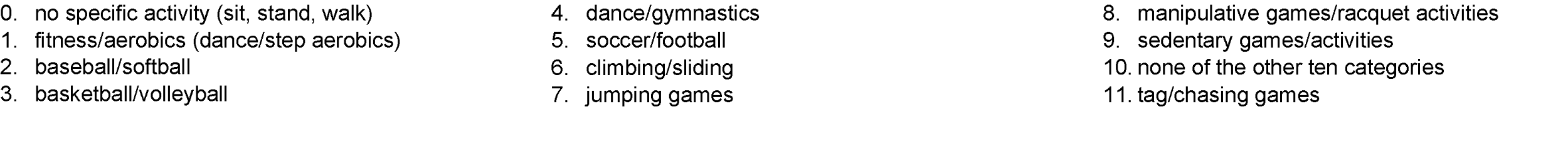 School ID : ___ ___ Date:__ __/__ __/__ __ START TIMETARGET AREACONDITIONCONDITIONCONDITIONCONDITIONCONDITIONCONDITIONCONDITIONPhysical ActivityPhysical ActivityPhysical ActivityPhysical ActivityPhysical ActivityPhysical ActivityPhysical ActivityShadeNatureSTART TIMETARGET AREAAUSOEESSLLVVActivityActivity__ __: __ _______N   YN   YN   YN   YN   YN   YN   Y__________________________________________________N   YN   YN   YN   YN   YN   YN   Y_______________________________________________ __: __ _______N   YN   YN   YN   YN   YN   YN   Y__________________________________________________N   YN   YN   YN   YN   YN   YN   Y_______________________________________________ __: __ _______N   YN   YN   YN   YN   YN   YN   Y__________________________________________________N   YN   YN   YN   YN   YN   YN   Y_______________________________________________ __: __ _______N   YN   YN   YN   YN   YN   YN   Y__________________________________________________N   YN   YN   YN   YN   YN   YN   Y_______________________________________________ __: __ _______N   YN   YN   YN   YN   YN   YN   Y__________________________________________________N   YN   YN   YN   YN   YN   YN   Y_______________________________________________ __: __ _______N   YN   YN   YN   YN   YN   YN   Y__________________________________________________N   YN   YN   YN   YN   YN   YN   Y_____________________________________________